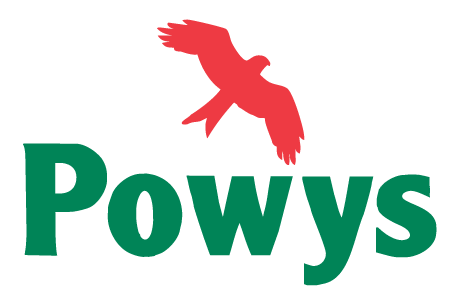 COVID - 19Parents, guardians and carers:So that children can enjoy safe play, please:Supervise children when using the play area.Do not enter if you have any COVID 19 symptoms.Observe social distancing: Only one household to use an item of play equipment at any one time.Make sure that children wash or sanitise their hands before and after using the play equipment and avoid touching their faces.Do not bring food or drink into the play area.Stay safe